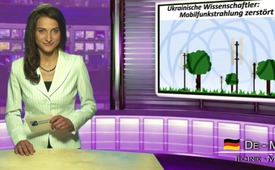 Ukrainische Wissenschaftler: Mobilfunkstrahlung zerstört Zellen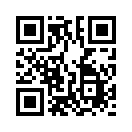 Schön, dass Sie auch heute wieder dabei sind. Das mobile Telefonieren ist aus unserem Alltag kaum wegzudenken. Wie aber reagiert unser Körper auf ...Schön, dass Sie auch heute wieder dabei sind.

Das mobile Telefonieren ist aus unserem Alltag kaum wegzudenken. Wie aber reagiert unser Körper auf die Mobilfunkstrahlung?

Mit dieser Thematik beschäftigt sich das „Kiewer Institut für experimentelle Pathologie, Onkologie und Radiobiologie“. In der Fachzeitschrift „Oxidants and Antioxidants in Medical Science“ vom 29.3.2014 zeigt die Forschergruppe einen klaren Zusammenhang auf zwischen Mobilfunkstrahlung und schädigenden Prozessen in Zellen. Die Wissenschaftler unter der Leitung von Igor Yakymenko haben dafür 80 Studien analysiert. In 76 dieser Studien konnte dieser Schädigungsmechanismus nachgewiesen werden. 
Damit wurde erneut ein wissenschaftlicher Beweis angetreten, dass jegliche Funkstrahlung, auch weit unter den gesetzlichen Grenzwerten, die Zellen in lebenden Organismen schädigt und damit lebensbedrohliche Krankheiten wie z.B. Krebs auslöst. 

Darum:
Gehen Sie dieser Erkenntnis nach und informieren Sei sich umfassend z.B. auf unserer Homepage. Unter dem Stichwort „Mobilfunk“ finden Sie Sendungen oder Dokumentarfilme zum Thema.

Danke für’s Zuschauen. Ich wünsche Ihnen einen guten Abend!von uw.Quellen:http://www.scopemed.org/fulltextpdf.php?mno=154583Das könnte Sie auch interessieren:---Kla.TV – Die anderen Nachrichten ... frei – unabhängig – unzensiert ...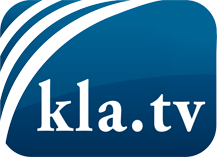 was die Medien nicht verschweigen sollten ...wenig Gehörtes vom Volk, für das Volk ...tägliche News ab 19:45 Uhr auf www.kla.tvDranbleiben lohnt sich!Kostenloses Abonnement mit wöchentlichen News per E-Mail erhalten Sie unter: www.kla.tv/aboSicherheitshinweis:Gegenstimmen werden leider immer weiter zensiert und unterdrückt. Solange wir nicht gemäß den Interessen und Ideologien der Systempresse berichten, müssen wir jederzeit damit rechnen, dass Vorwände gesucht werden, um Kla.TV zu sperren oder zu schaden.Vernetzen Sie sich darum heute noch internetunabhängig!
Klicken Sie hier: www.kla.tv/vernetzungLizenz:    Creative Commons-Lizenz mit Namensnennung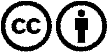 Verbreitung und Wiederaufbereitung ist mit Namensnennung erwünscht! Das Material darf jedoch nicht aus dem Kontext gerissen präsentiert werden. Mit öffentlichen Geldern (GEZ, Serafe, GIS, ...) finanzierte Institutionen ist die Verwendung ohne Rückfrage untersagt. Verstöße können strafrechtlich verfolgt werden.